Welcome to the Dragon Family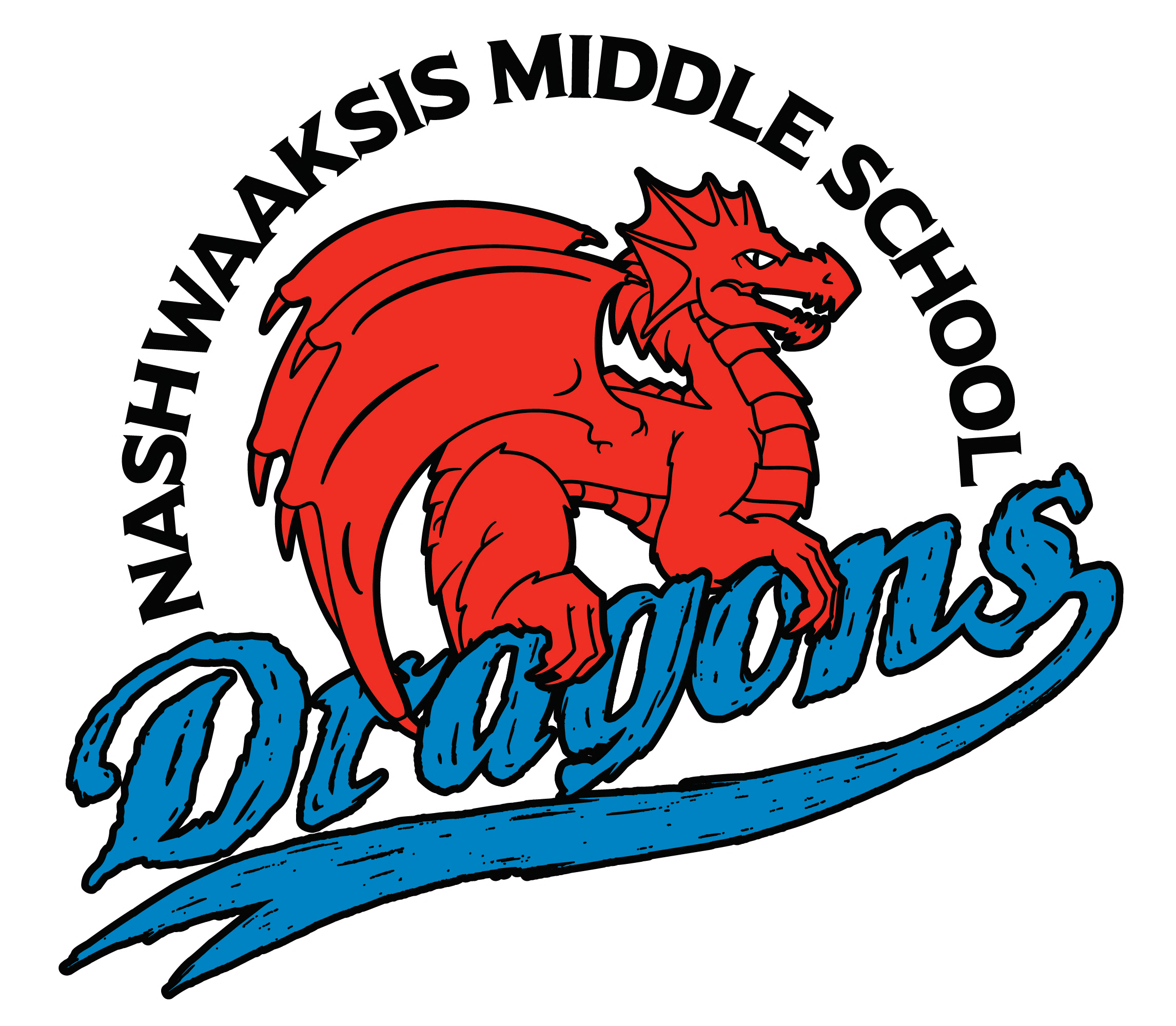 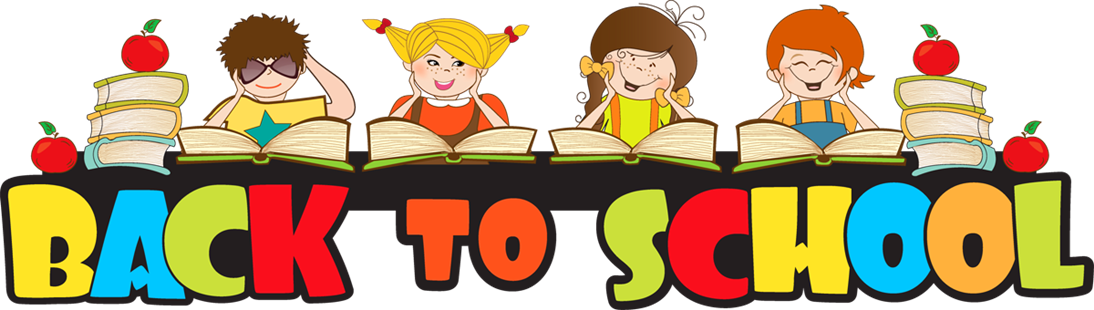 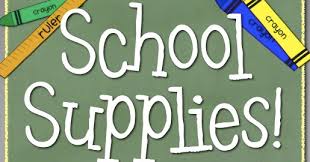 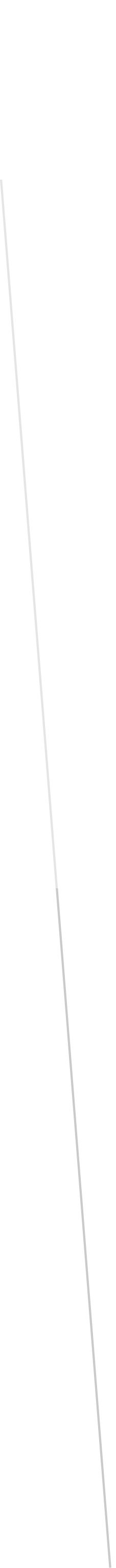 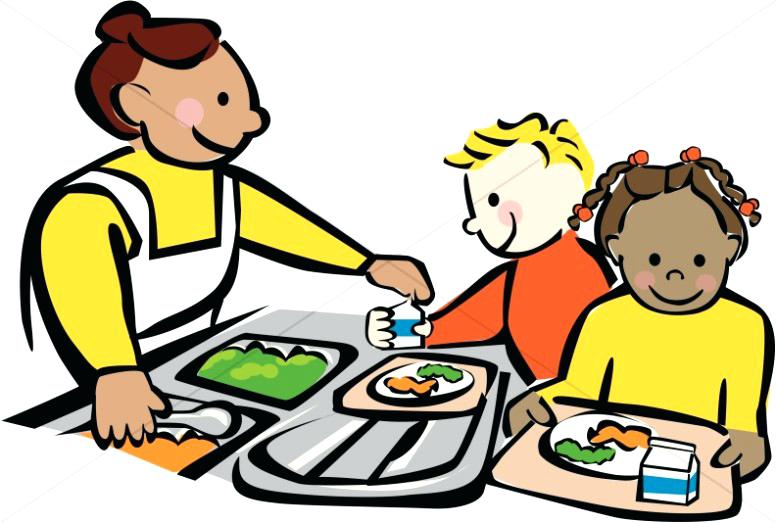 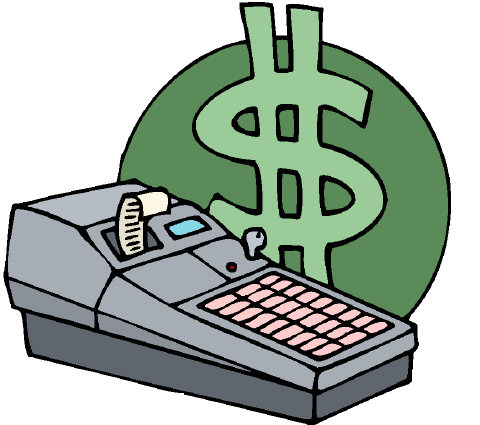 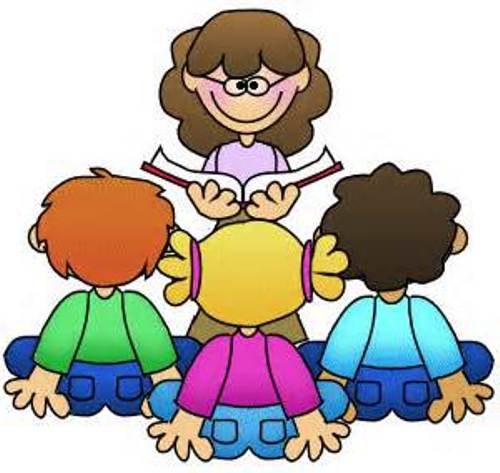 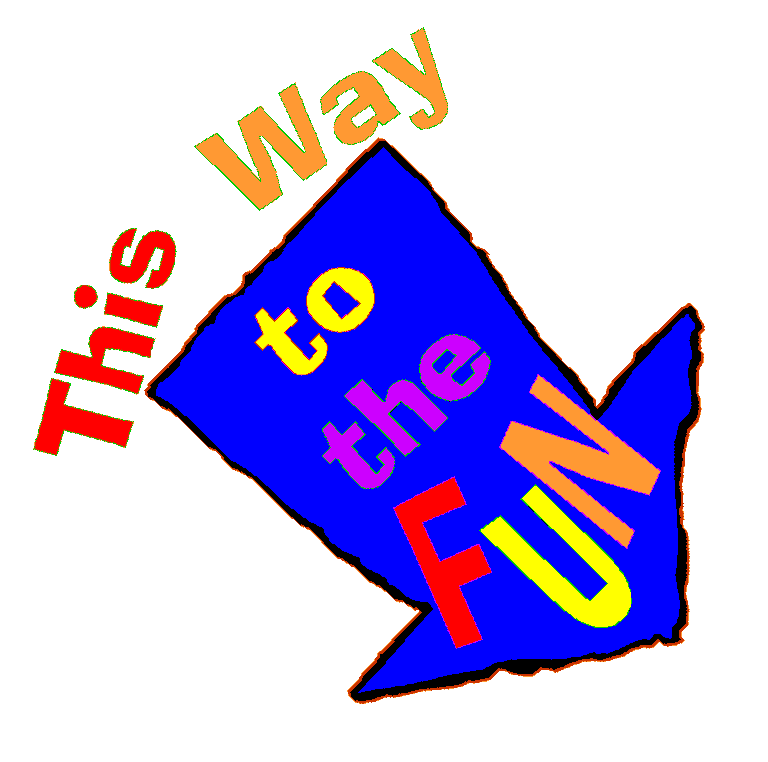 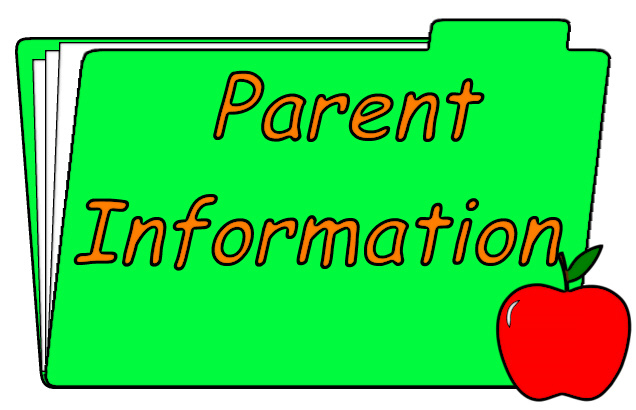 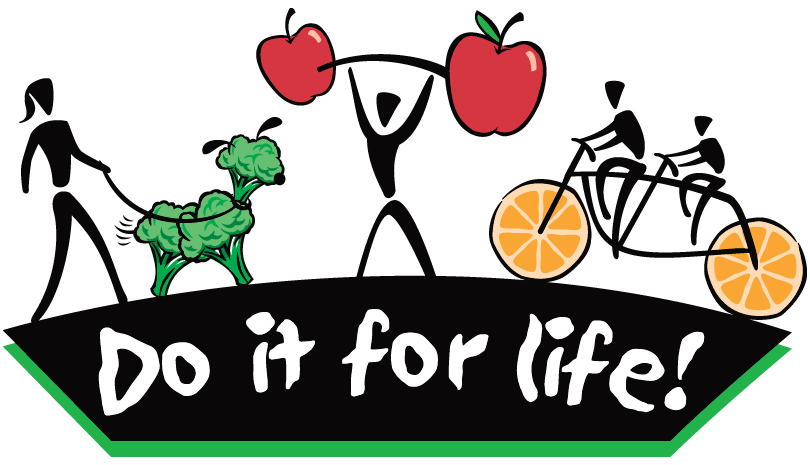 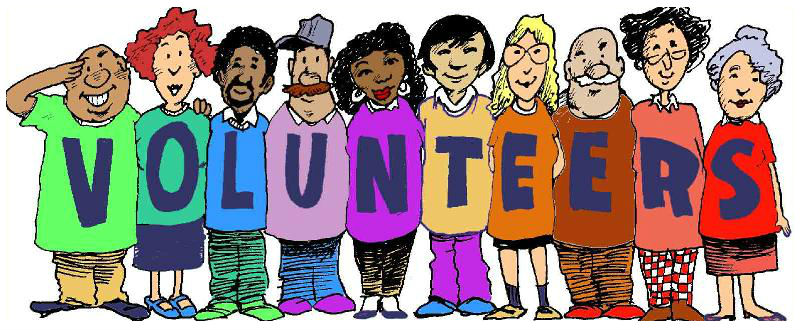 rs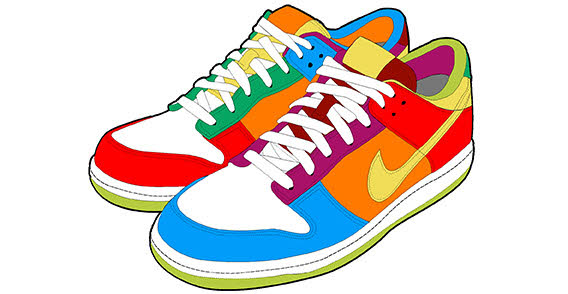 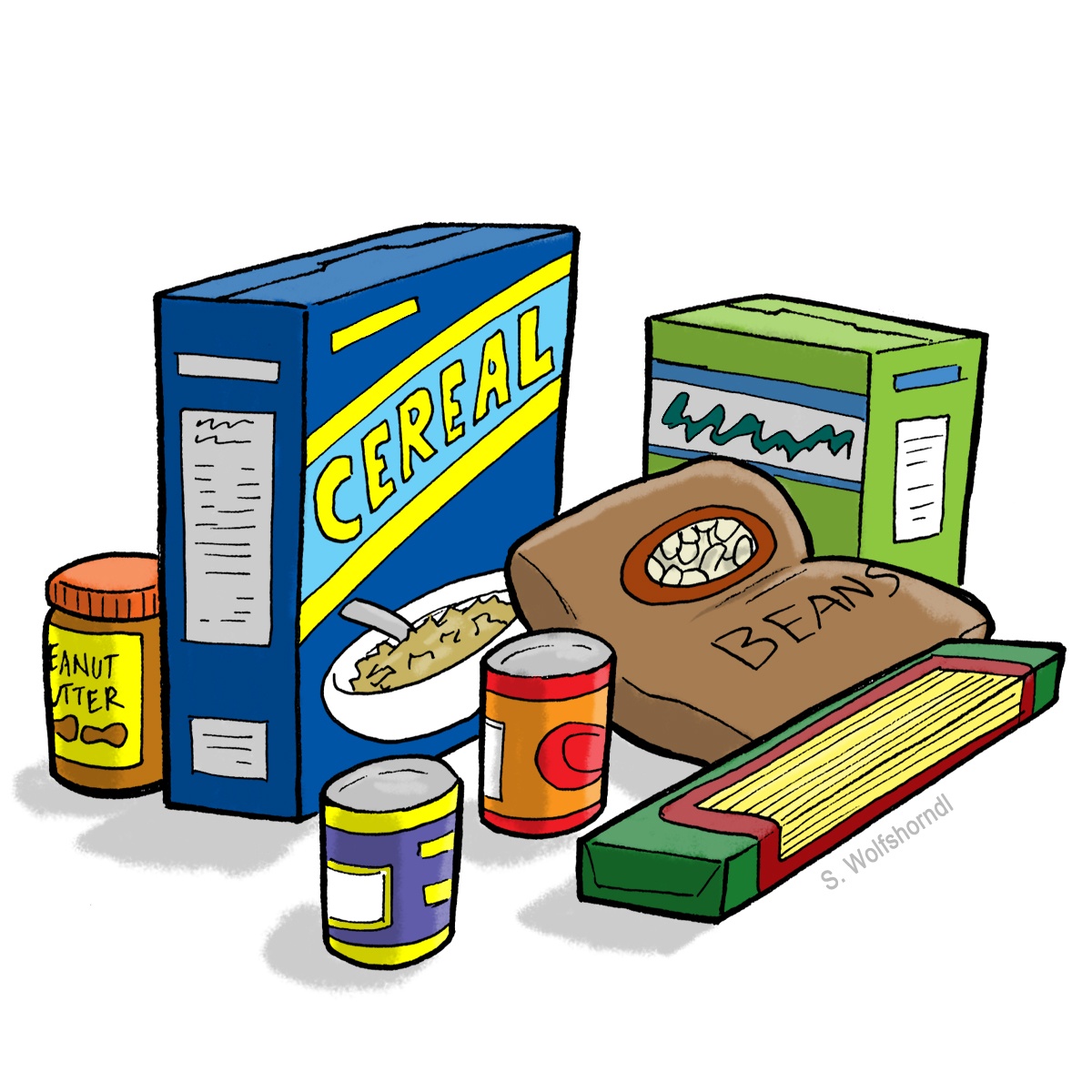 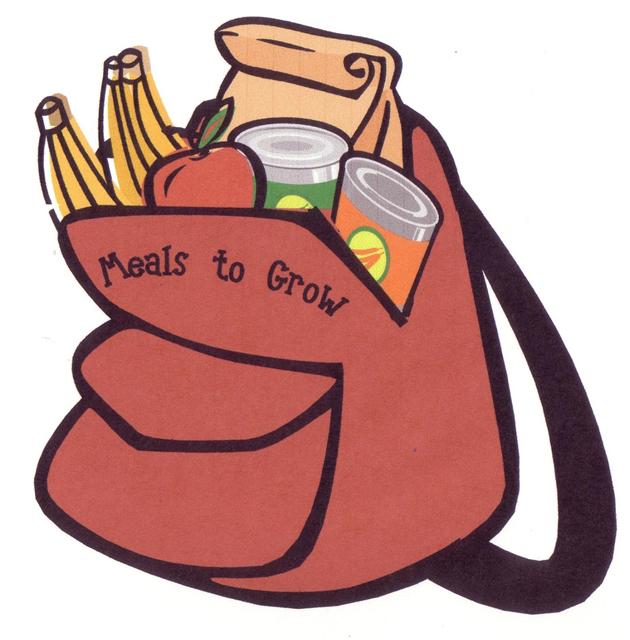 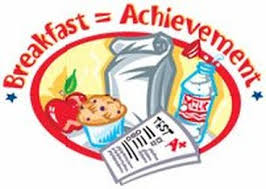 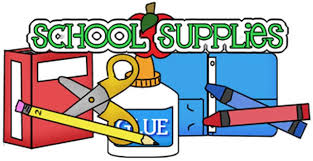 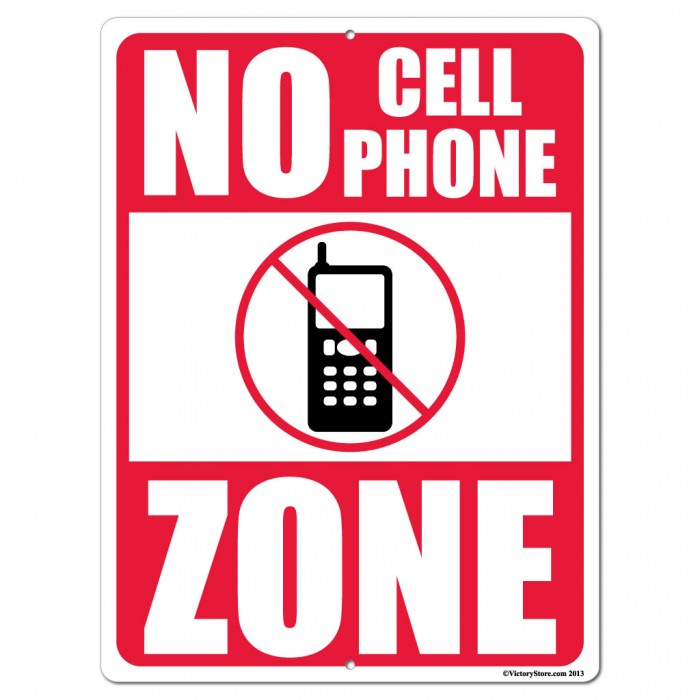 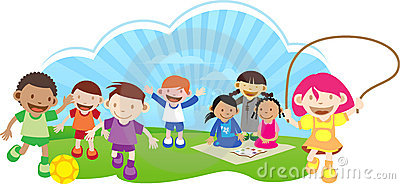 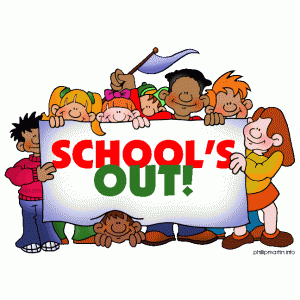 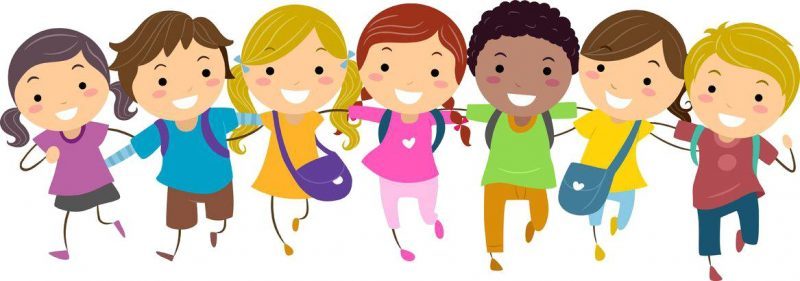 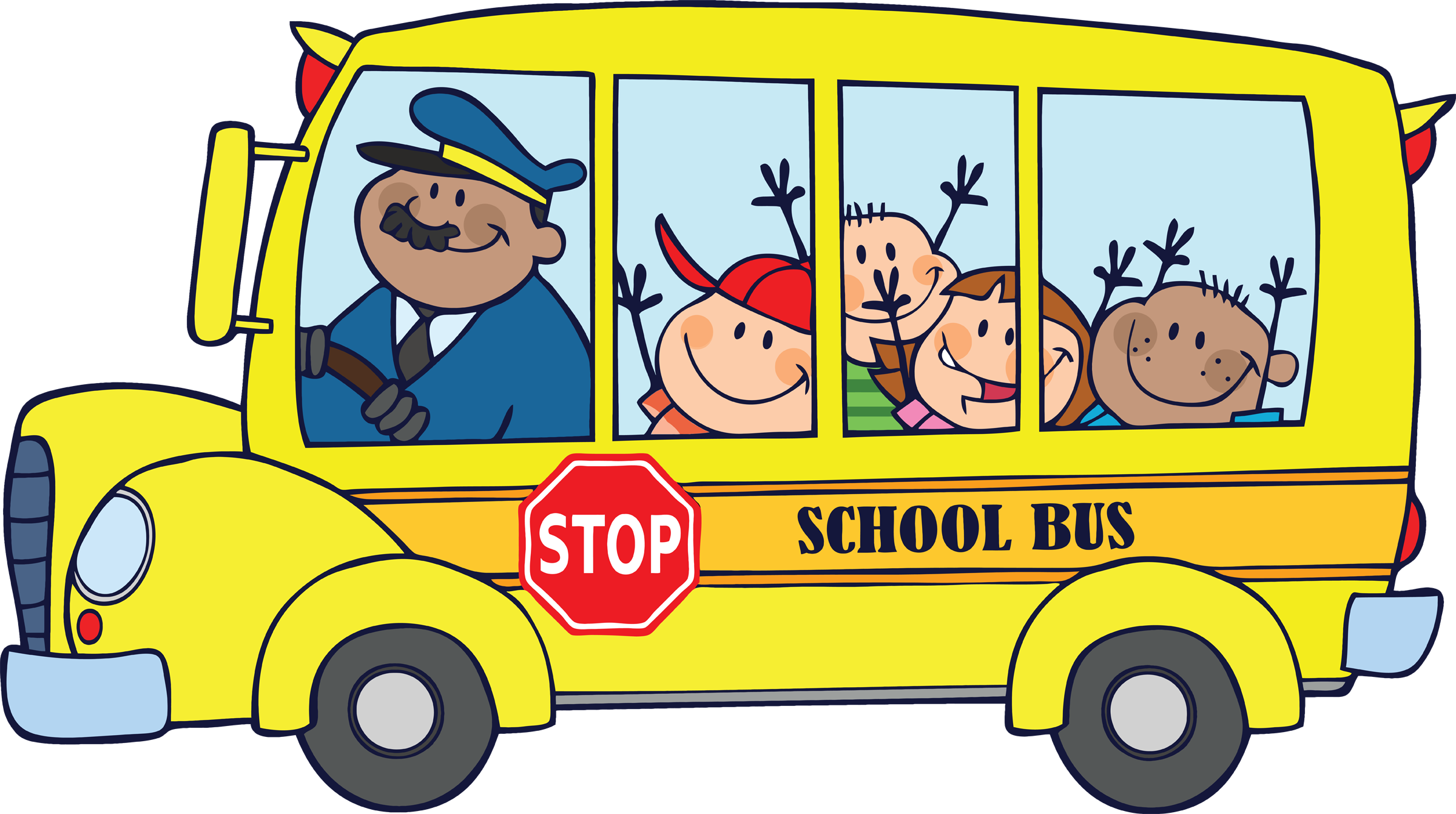 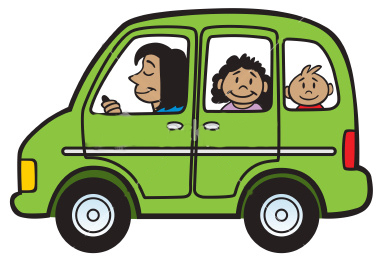 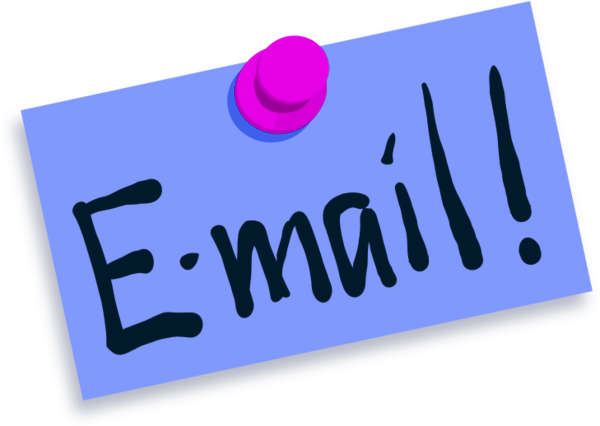 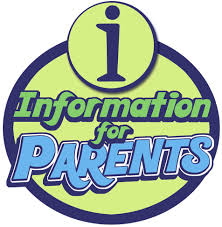 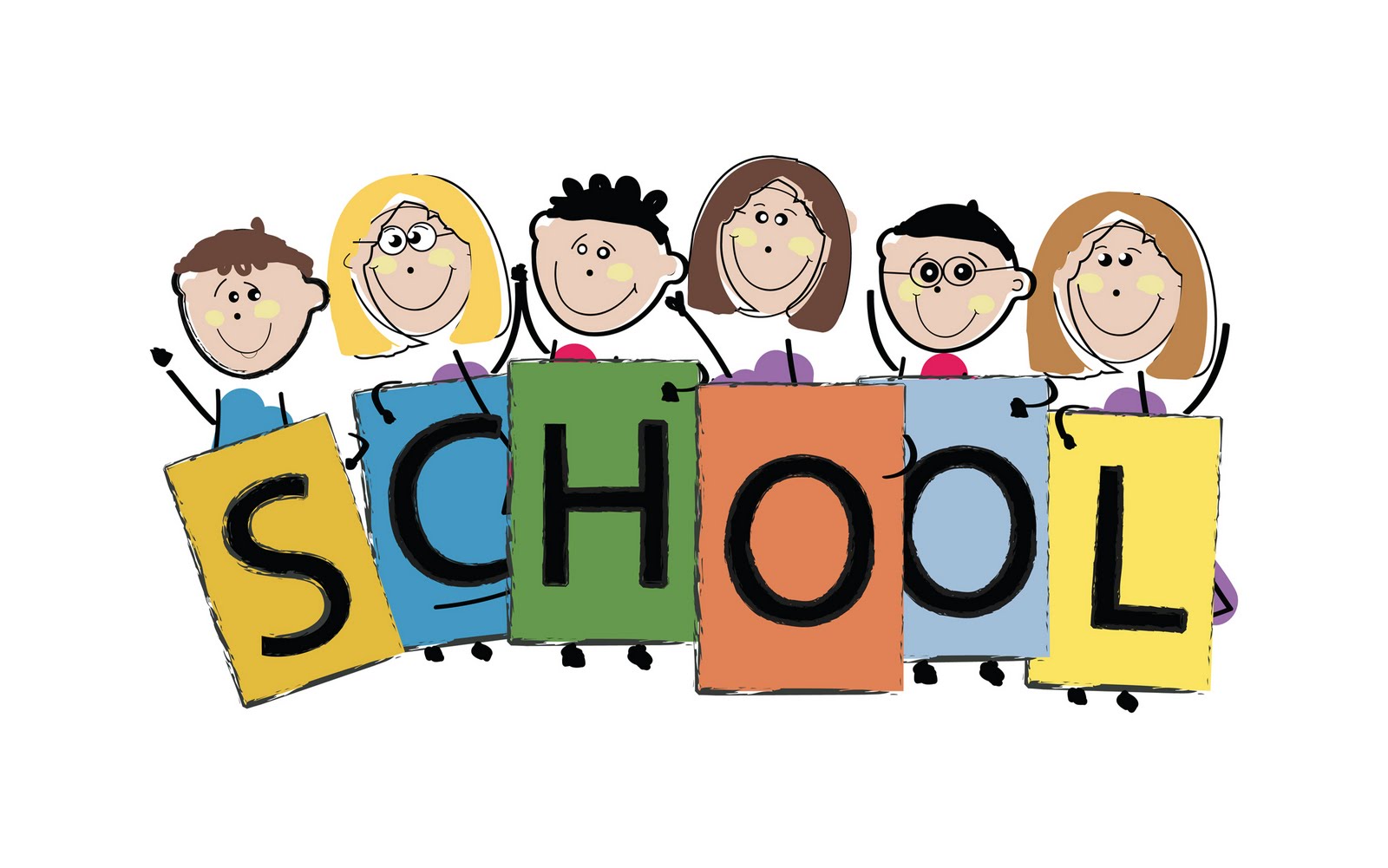 Dances/Socials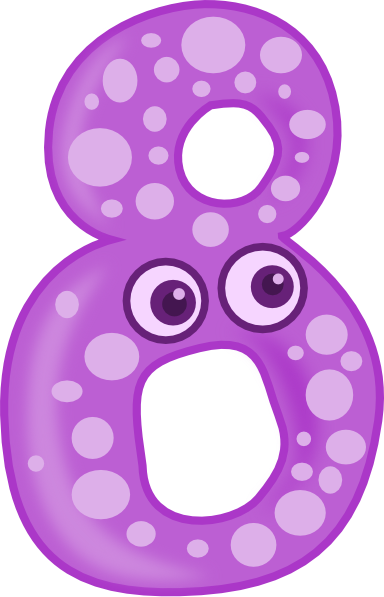 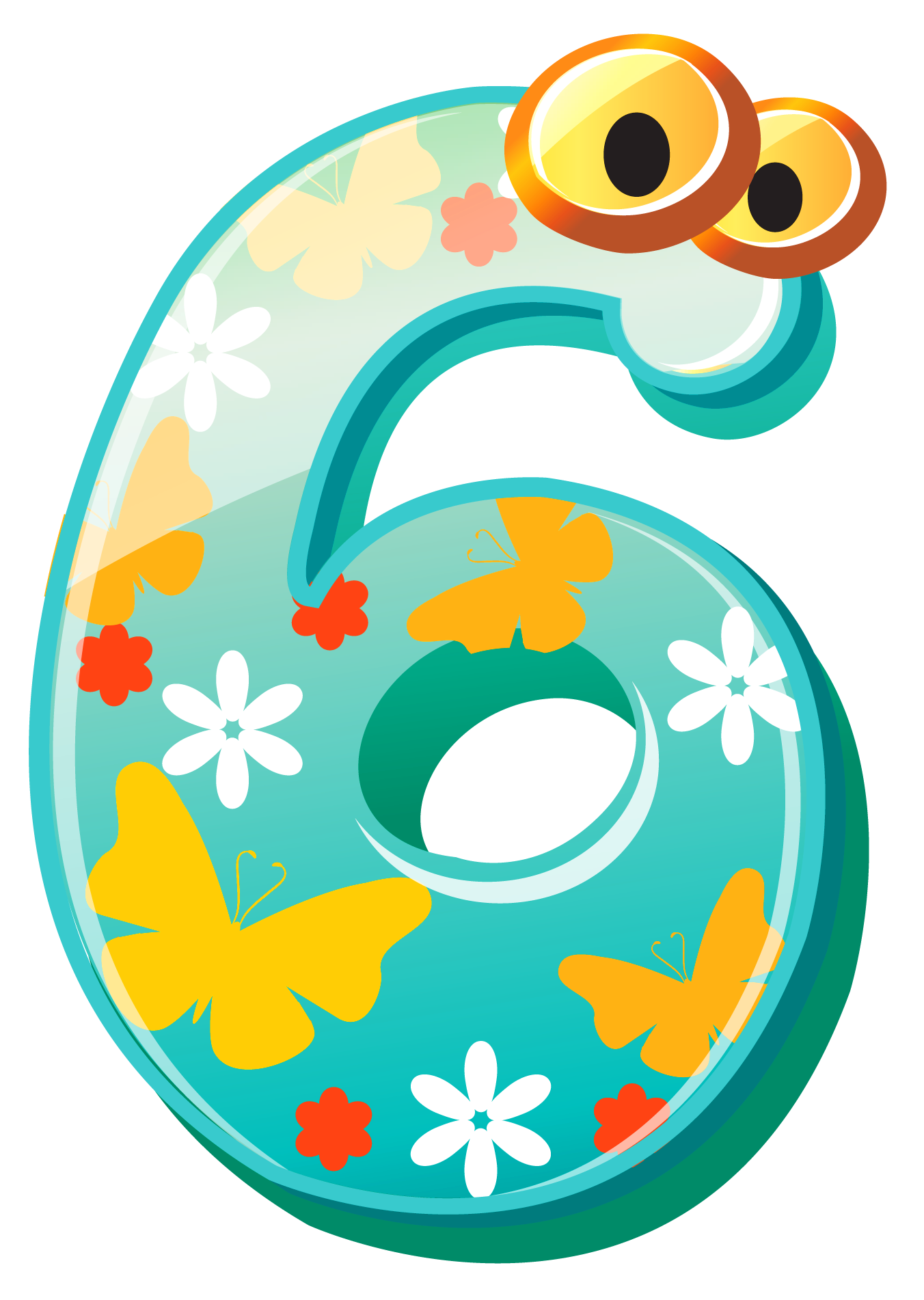 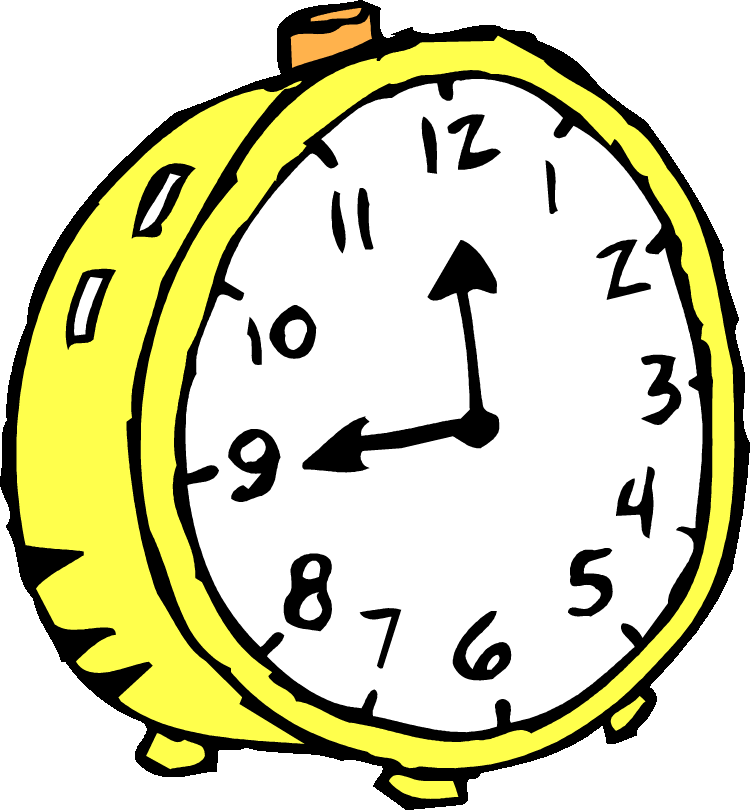 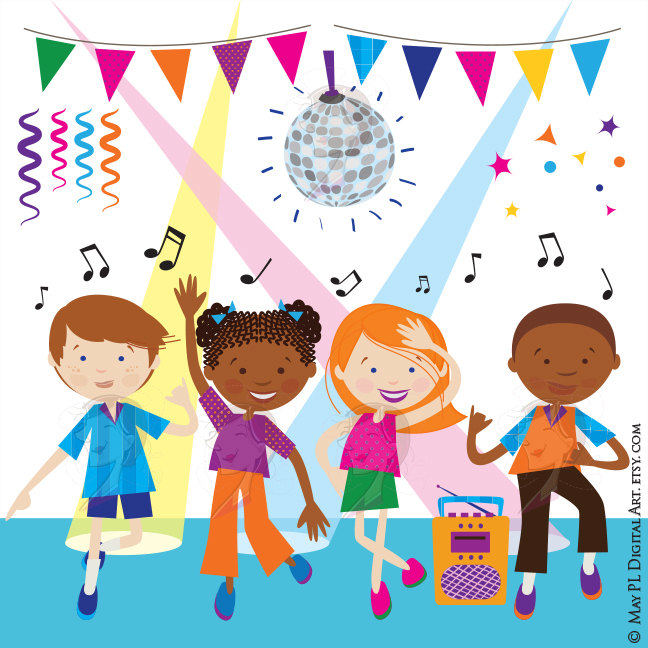 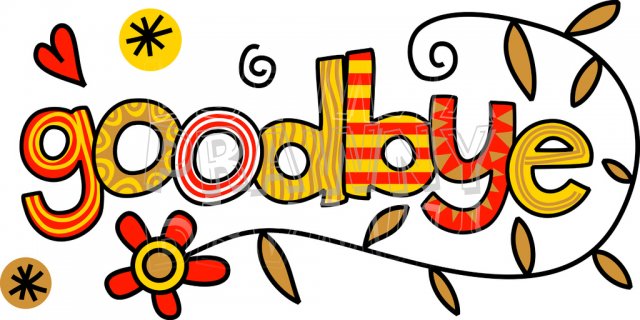 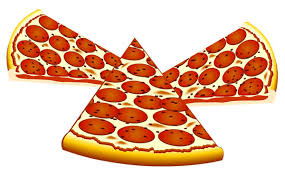 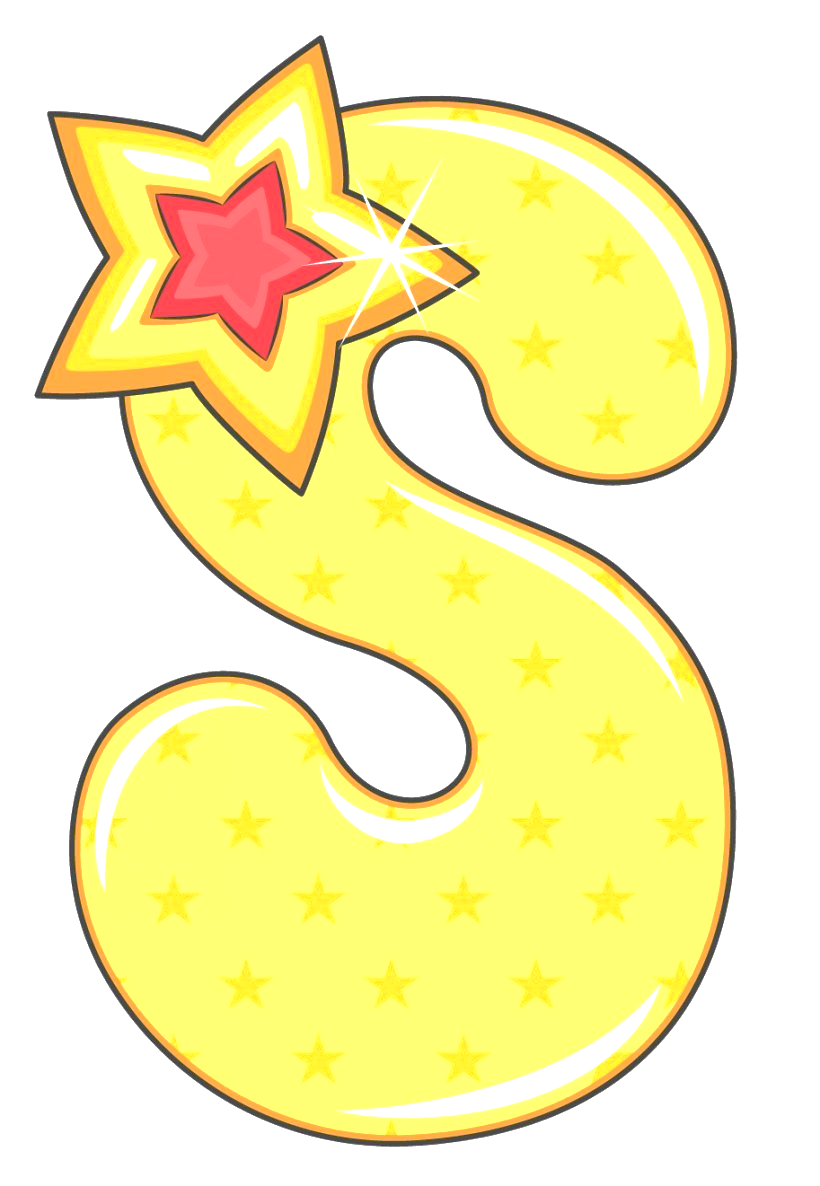 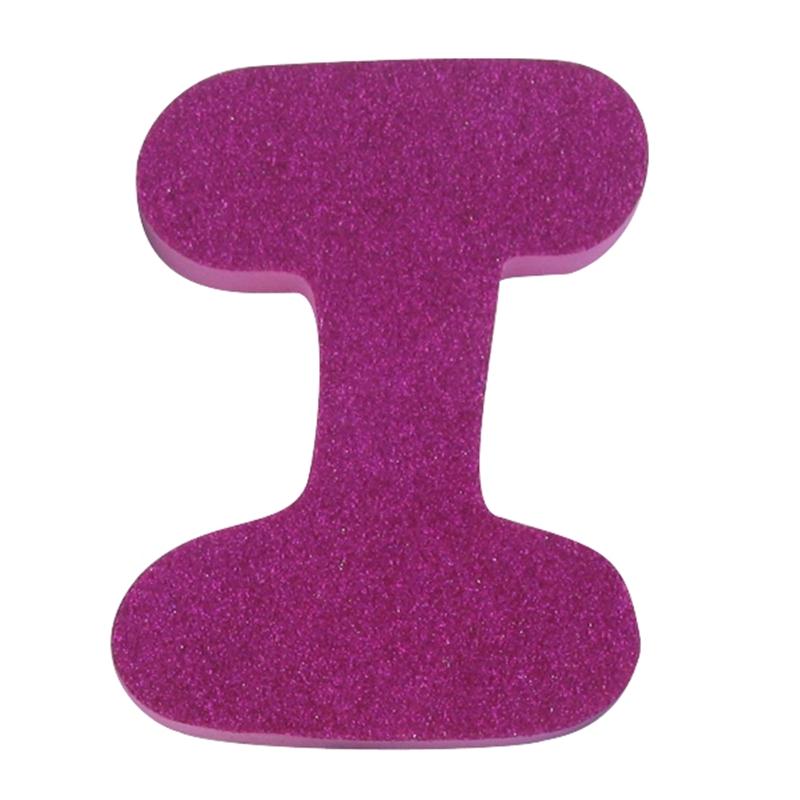 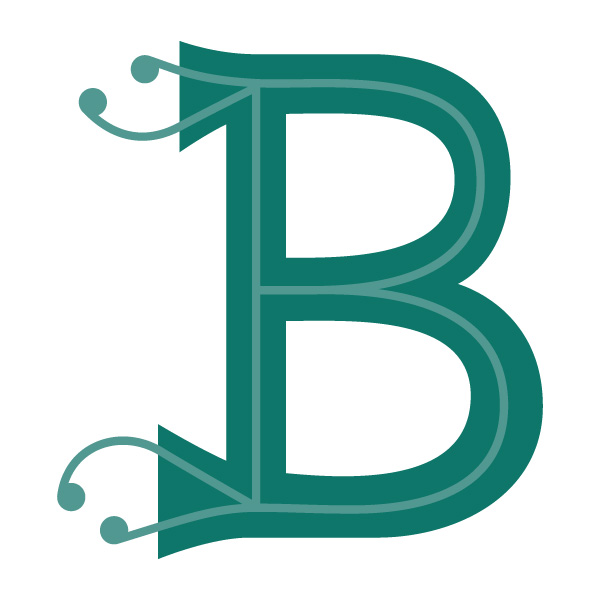 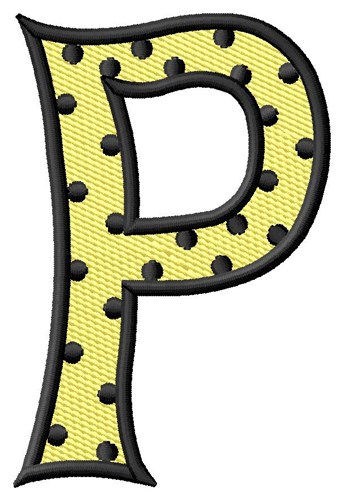 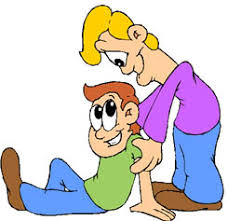 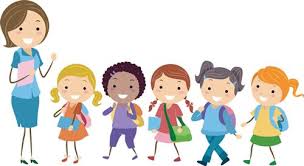 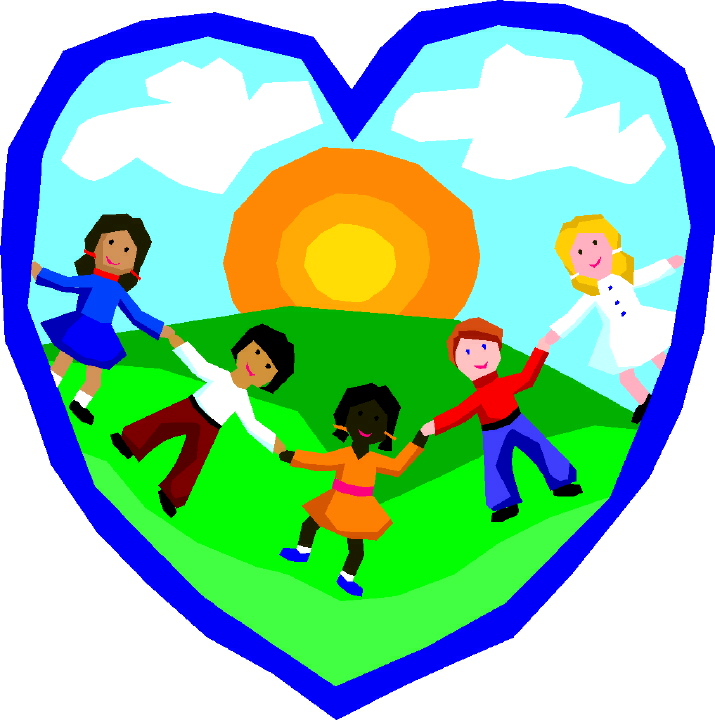 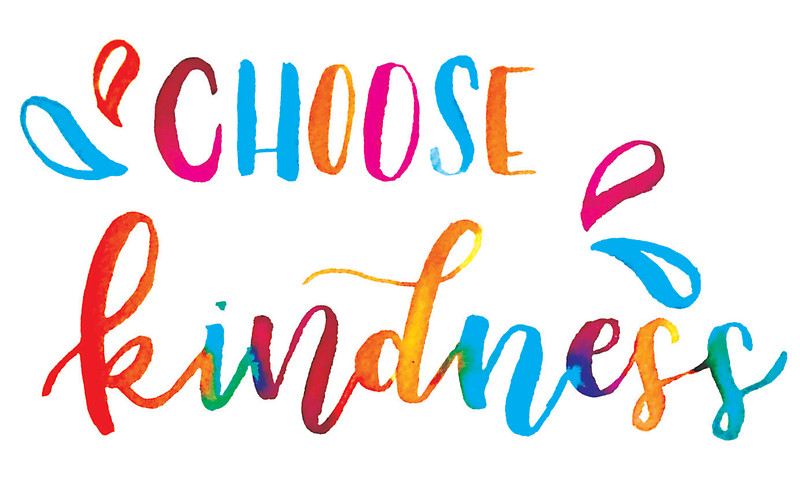 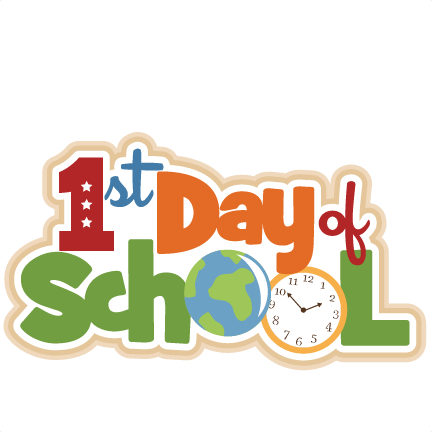 September 8, 2020 is for Grade 6’s only!  Our grade 6’s will have the attention of all our staff to ensure they feel excited, secure and optimistic about their future at NMS.  September 9, 2020 is for Grade 7 only, September 10, 2020 is for Grade 8 only and all students attending on September 11, 2020.Typically Grade 6 parents are welcome to come in the school until their child finds their friends, but to keep everyone extra safe this year we are asking that you stay outside with your child until they are invited inside.  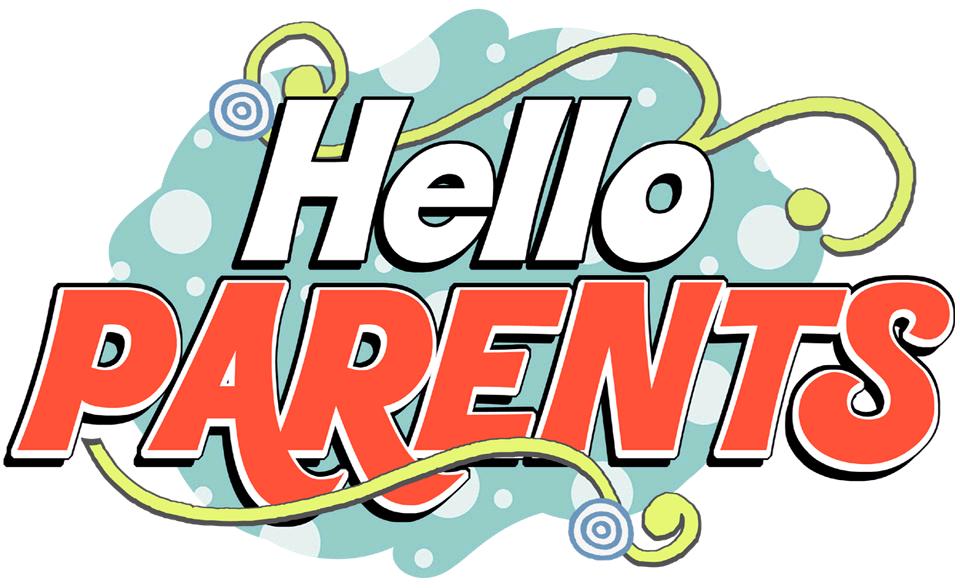 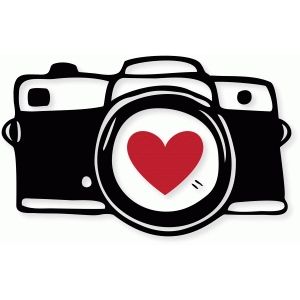 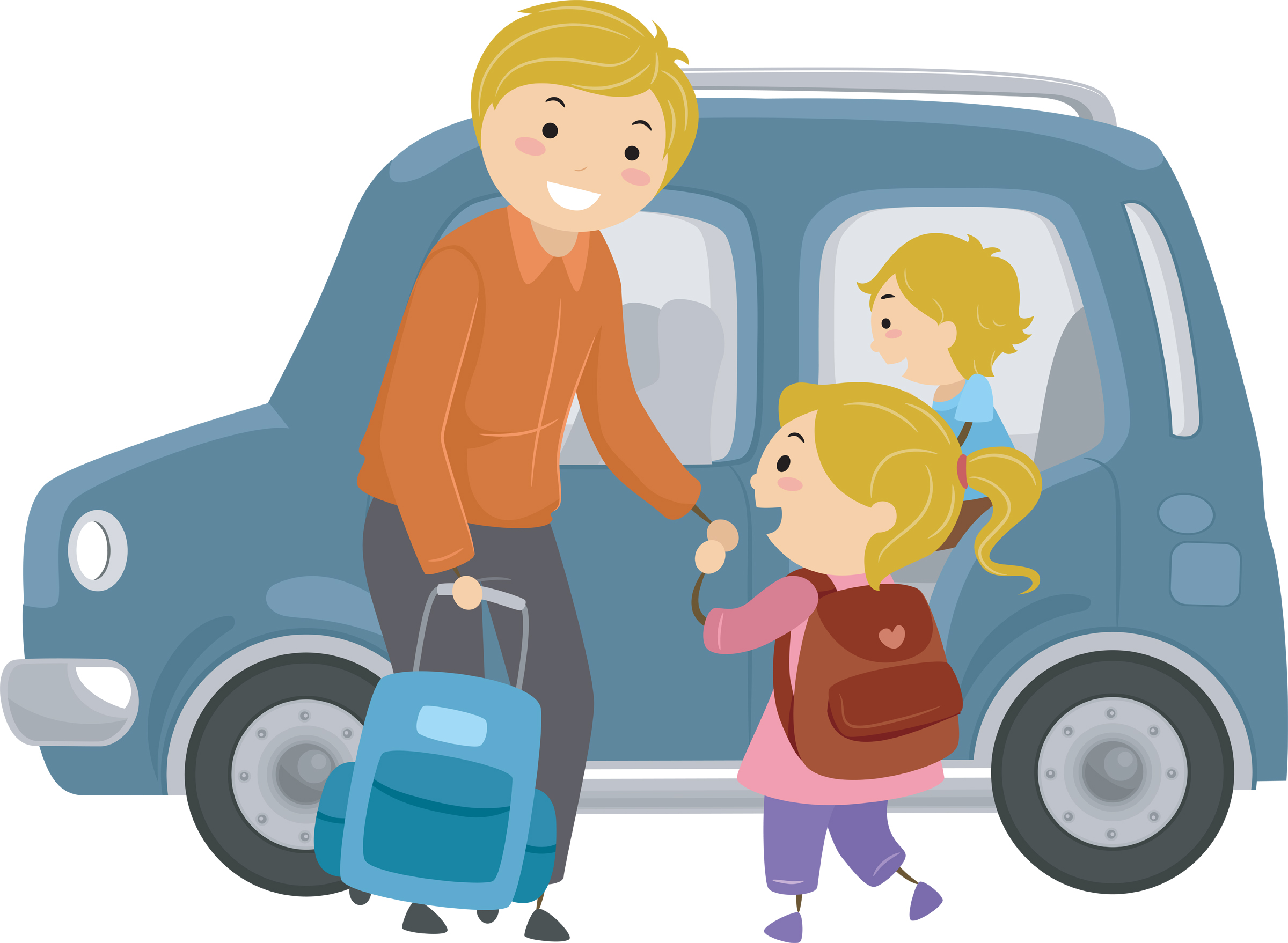 Picture of the First Day!Taking a picture outside the school on the first day of Middle School is still cool.  Do not let them tell you otherwise Where does my child go on the first day?Students will physically distance outside while wearing their mask.  We will greet them and accompany each student through the main doors which are located by the sign that says OFFICE by the public library.  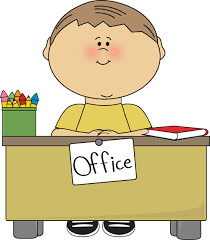 